SABES Program Support PD Center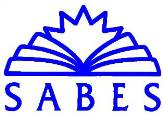 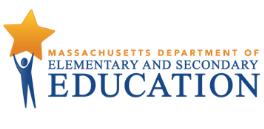 Educator Growth and Effectiveness (EGE) Model: Program Conditions Self-AssessmentThis worksheet is a tool to help program leaders inventory and examine current capacity for supporting a successful EGE process and to explore ways to move toward readiness. Rate your program conditions using the following 3-point scale: 3 (condition is in place)2 (condition is being addressed)1 (condition is not in place)For conditions at levels 1 or 2, use the worksheet to identify steps for improving readiness. Program Conditions123How would we know or see this?What steps could improve readiness?Who can help us with this?There is a supportive program leader who serves as a champion for EGE and is committed to ensuring that adequate resources are in place.There is a clear vision for how EGE aligns with program improvement plans.There are one or more teachers interested in using the EGE growth model.There is a program culture of continuous improvement and expectation of /support for participation in professional learning.The program models using data for program improvement.There are resources to support the teacher (and coach) time to:Develop a professional learning plan (self-assessment, goal-setting, identifying PD) Attend and reflect on PD.Gather evidence of change (lesson plan, student work, data, etc.).Plan, conduct, and meet about classroom observation.Reflect on goals, progress, and next steps.